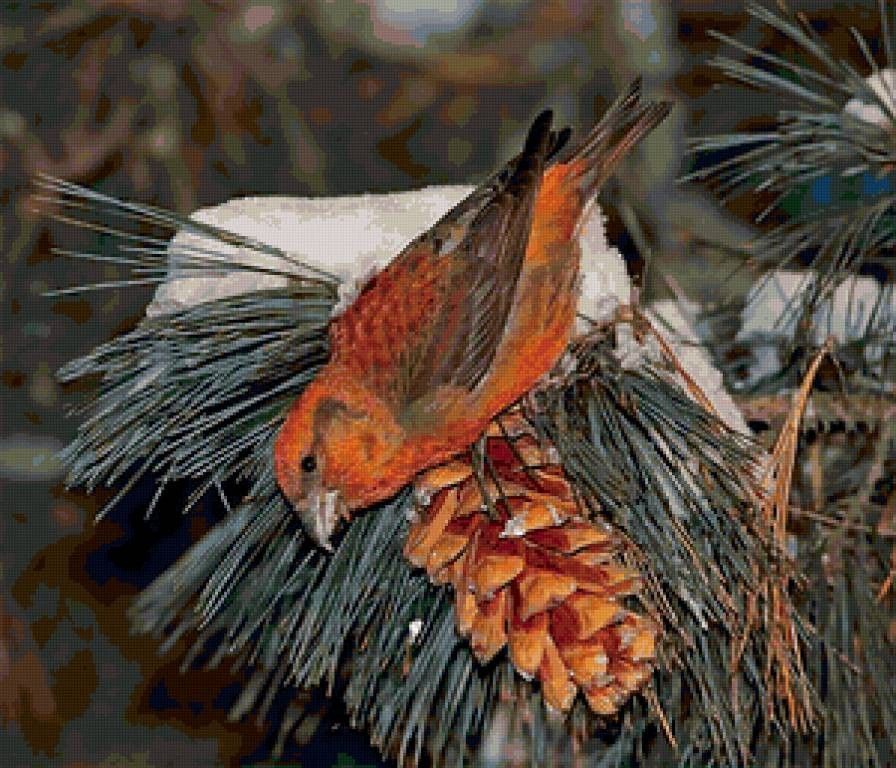 ПРЫЛАЖЭННЕ 2                                     “Святая”  птушачка	  Шмат цікавых павучальных гісторый звязана з прыродай,  а розныя жывёлы неаднойчы станавіліся героямі  легенд. Аднаго разу трапіў я ў лес. Раптам, нечакана для мяне, амаль з-пад маіх ног выпырхнула птушачка. “Не бойся, сынок, гэта ж крыжадзюб, “святая” птушачка”. І маці расказала мне легенду, якую самы раз успомніць цяпер.   Аказваецца , не толькі ў нас, беларусаў, але і ў іншых краінах Еўропы існуе паданне пра божую, святую птушачку, якая імкнулася аблегчыць пакуты распятаму Хрысту.  У некаторых мясцінах яе клічуць “Хрыстовай птушкай”, сцвярджаючы, нібыта яна хацела выцягнуць цвікі, якімі быў прыбіты да крыжа Ісус.  На жаль, у птушачкі нічога не атрымалася, толькі дзюбу яна моцна пашкодзіла. І гэта Бог  з удзячнасцю пакінуў ёй на карысць, бо асноўная ежа крыжадзюбаў – насенне хвойных дрэў, а такой дзюбай лепш за ўсё лушчыць шышкі.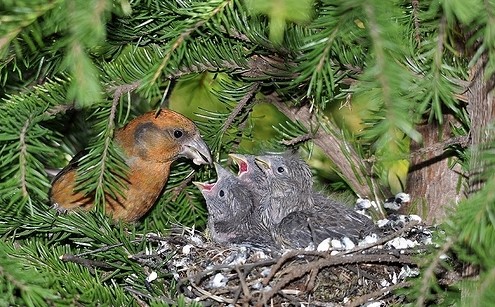 